Department of Linguistics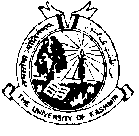 UNIVERSITY OF KASHMIR SRINAGARSyllabus for Research Methodology for Integrated M.Phil & Ph.D ProgrammeUnit I: Research and Research MethodsResearch: Meaning, Need and Importance.Types of Research: Theoretical, Applied and Action Research.Research Methods: Scientific, Historical, Experimental and Descriptive.Hypothesis and Research Design. Unit II: Sampling and Data CollectionPopulation and Sample.Types of Probability and Non-probability sampling.Tools of Data Collection: Questionnaire, Interview, Observation, Schedule.Sample Size and Sampling Error.Unit III: Presentation and Analysis of Data, Software Usea. Measurement Scales, Scaling Techniques, Validity and Reliability.b. Data Analysis: Types and Techniques, Statistical Methods. c. SPSS, ANOVA, PRAAT, Wave Surfer, Spectrograph.Unit IV: Measurement Methods, Report and Dissertation WritingWriting a Research Paper, Report Writing, Writing Dissertation and Editing a Manuscript.Citation Styles and Techniques: APA and MLA Style, Research Ethics and Plagiarism.Obsolescence, Coupling, Impact Factor, Distribution Parameters, etc.Dated: 19-05-2022						Head of the DepartmentAvailable in Statute FileRevised SyllabusDated: 28-12-2017Department of Linguistics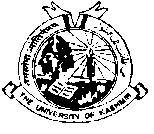 UNIVERSITY OF KASHMIR SRINAGARSyllabus for Recent Advances in the Subject for Integrated M.Phil & Ph.D Programme Chapter 1st:MinimalismOptimality theoryChapter 2nd:Introduction to bio- linguisticsIntroduction to eco-linguisticsComputational Linguistics and Artificial IntelligenceChapter 3rd:Discourse analysisCritical discourse analysisConversational analysisAuthor attributionChapter 4th:Introduction to Forensic linguisticsIntroduction to neuro-linguisticsAcoustics and speech soft waresDated: 19-05-2022						Head of the Department